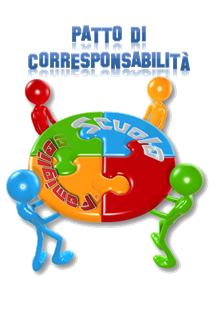 NASCE DA UNA COMUNE ASSUNZIONE DI RESPONSABILITÀRAFFORZA IL RAPPORTO SCUOLA/FAMIGLIA IMPEGNA ENTRAMBE LE COMPONENTI A CONDIVIDERNE I CONTENUTI E A RISPETTARNE GLI IMPEGNIE’ LA BASE DEL RAPPORTO DI FIDUCIA E COMUNICAZIONE TRA SCUOLA E FAMIGLIAPRINCIPILA SCUOLA SI IMPEGNA A:LA FAMIGLIA SI IMPEGNA A:UNITA’ DI INTENTI(SINERGIA EDUCATIVA)Rispettare la linea educativa della famiglia senza entrare in contrapposizione con essa, ma confrontandosi serenamente in caso di divergenze educative.Educare gli alunni a mantenere un comportamento corretto in ogni circostanza e in ogni ambiente.Trasmettere ai figli la convinzione che la scuola siadi fondamentale importanza per costruire il loro futuro e la loro formazione culturale.Educare i figli a mantenere un comportamento corretto in ogni circostanza e in ogni ambiente.TRASPARENZAInformare le famiglie sul proprio Piano dell’Offerta Formativa, (attività didattiche e formative), sui regolamenti applicati e sui valori educativi proposti.L’informazione viene data con diverse modalità: comunicati, sito, assemblee, apertura della scuola in occasioni particolari, condivisione di eventi, ecc.Leggere il regolamento della scuola e le informazioni ricevute.Consultare regolarmente il sito. RISPETTORispettare la riservatezza nel trattamento dei dati personali e sensibili degli alunni e delle loro famiglie.Rinforzare negli alunni i principi di buona relazione appresi in famiglia.Rispettare il ruolo e la funzione degli insegnanti senza interferire ma chiedendo informazioni sulle scelte metodologiche e didattiche. Rispettare gli orari di entrata e uscita: essere puntuali per non disturbare le lezioni iniziate, per non mettere a disagio l’alunno stesso e per non far attendere oltre l’orario gli insegnanti.Rispettare le modalità di giustificazione delle assenze, dei ritardi e delle uscite anticipate.Permettere assenze solo per motivi validi e ridurre il più possibile le uscite e le entrate fuori orario.Curare l’igiene e l’abbigliamento dei figli edaccertarsi che vengano a scuola in buona salute.Insegnare ai figli i principi – base della buona relazione tra persone: salutare, ringraziare, chiedere scusa, prendersi cura delle proprie cose e rispettare quelle altrui.COMUNICAZIONEInformare puntualmente la famiglia, tramite comunicazione sul libretto personale o registro elettronico, degli avvisi riguardanti la scuola e verificarne l’avvenuta presa visione.Programmare regolarmente i colloqui per informare i genitori sull’andamento socio-relazionale e didattico dell’alunno e rendersi disponibile, in orari programmati, ad ulteriori colloqui individuali con le famiglie.Informare tempestivamente la famiglia di comportamenti scorretti, disagi e cali di rendimento o altri atteggiamenti che possano risultare poco consoni rispetto al normale comportamento dell’alunno. Confrontarsi con la famiglia per condividere strategie adatte al miglioramento. Controllare ogni giorno il libretto personale (o il quaderno delle comunicazioni o il diario/registro elettronico) per leggere e firmare tempestivamente gli avvisi.Conoscere le valutazioni espresse dagli insegnanti sul proprio figlio, visionare (su richiesta) a scuola le verifiche. Accettare con serenità e spirito di collaborazione gli eventuali richiami o provvedimenti disciplinari a carico del figlio.Confrontarsi con la scuola per condividere la linea educativa da adottare nel caso di eventuali richiami o provvedimenti disciplinari. Fare in modo che i figli portino a scuola il materiale necessario per le lezioni.Controllare l’esecuzione dei compiti senza sostituirsi ai figli, ma incoraggiandoli e responsabilizzandoli ad organizzare tempo e impegni extrascolastici.PARTECIPAZIONEEffettuare assemblee di sezione, di classe o d’Istituto nei locali della scuola.Promuovere momenti formativi e conviviali con i genitori. Favorire la partecipazione dei figli a tutte le attività programmate dalla scuola.Partecipare con regolarità ed attivamente alle riunioni previste con gli insegnanti (colloqui o assemblee) e alle iniziative di formazione e informazione, anche con l’intervento di esperti, che la scuola propone. METODOLOGIE AGGIORNATEAdottare metodologie e tecniche didattiche all’avanguardia per contribuire nel migliore dei modi allo sviluppo degli apprendimenti degli alunni con particolare attenzione a valorizzare le diversità e a promuovere le eccellenze.Motivare con le famiglie le proprie scelte didattiche e metodologiche.